Loan Officer Disclosure Cash to Close Check 08/1/2022First click on the cash to close button at the bottom of the LE Fees Tab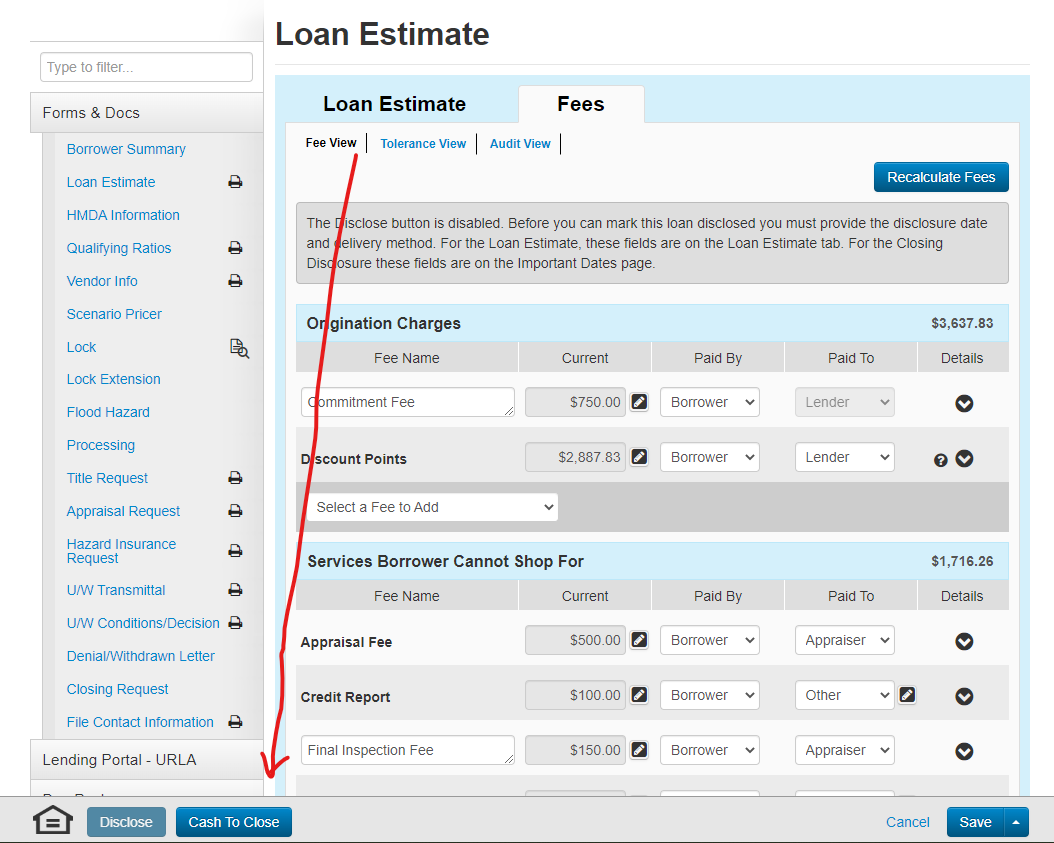 SEE NEXT PAGENext Click on the Adobe version of the LE.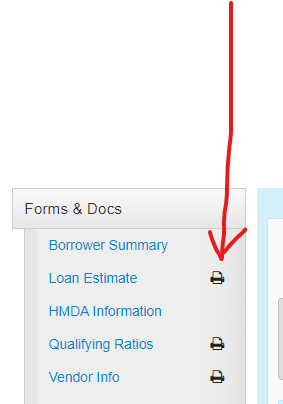 SEE NEXT PAGECompare LE Cash to Close Vs. MBOT Fees Tab. If this does not match email compliancecondtions@flanaganstatebank.com for further help.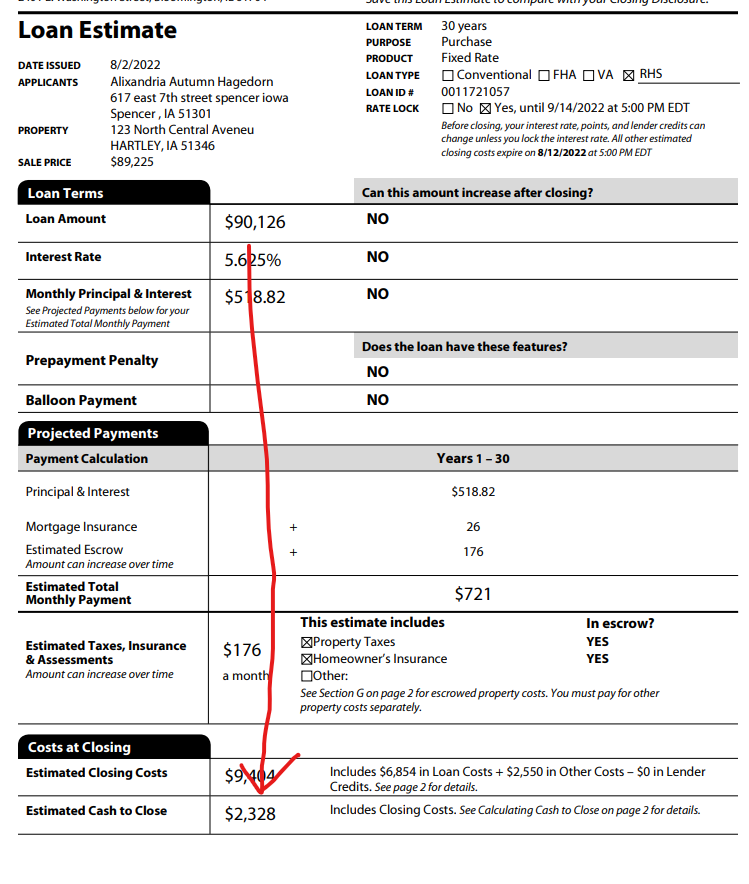 